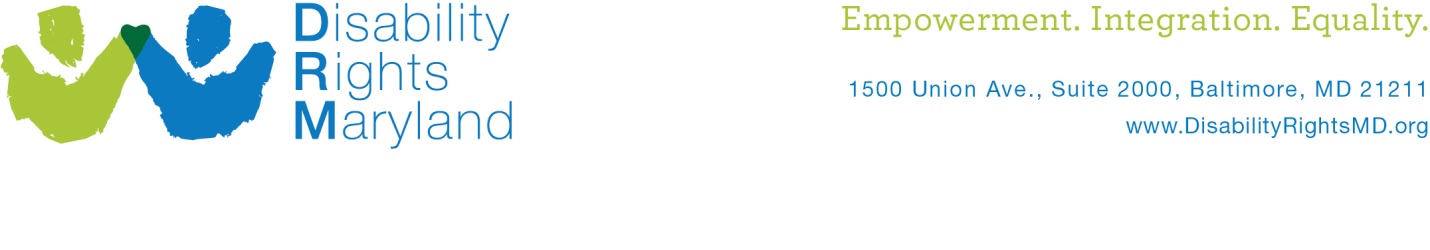 Maryland’s Developmental Disabilities AdministrationDecember 2014Maryland's Developmental Disabilities Administration (DDA) provides a wide range of support services to people with developmental disabilities of all ages. In the past, DDA has also provided support services to other people with severe chronic disabilities that are not developmental disabilities.The most commonly used services are supported employment, day programs, personal care, residential supports, behavior supports and home adaptations.  Each year, DDA also provides a limited number of grants up to $2000, called Low Intensity Support Services (LISS). Most DDA service recipients are enrolled in DDA’s Medicaid waiver.  Waiver participants cannot receive LISS.To receive services through DDA’s Medicaid waiver:A person must meet certain disability and technical eligibility requirements; andDDA must have funding available. DDA has very limited funds for new enrollees.  The following groups are most likely to have funding:Transitioning youth aged 21-22;People living in institutions;People in emergency or crisis situations;People with the most elderly caregivers; andPeople who have been committed to DDA through the criminal court system.DRM strongly urges transitioning youth to enroll in the DDA Medicaid waiver.  Another opportunity may not arise until the person is in crisis.Once a person is enrolled in the DDA Medicaid waiver, he or she:Is entitled to receive all needed DDA Medicaid waiver services;Remains enrolled in the Medicaid waiver as long as he or she continues to meet the disability and technical eligibility requirements.Benefits from Medicaid rules that require notice and an opportunity for a hearing for any changes in services or termination from the waiver. For more information about applying for or accessing DDA services, see DRM’s web site at www.DisabilityRightsMD.org.  For advice or technical assistance, call 410-727-6352, extension 0 and ask for intake.